О внесении изменений в распоряжение администрации Шумерлинского муниципального округа от 31.01.2022 № 12-р «Об утверждении перечня муниципальных  программ Шумерлинского муниципального округа»Внести в приложение к распоряжению администрации Шумерлинского муниципального округа от 31.01.2022 № 12-р «Об утверждении перечня муниципальных  программ Шумерлинского муниципального округа» следующее изменение:1.1. Пункт 20 Перечня муниципальных программ Шумерлинского муниципального округа Чувашской Республики изложить в следующей редакции:2. Настоящее распоряжение вступает в силу со дня его подписания.Глава Шумерлинского муниципального округаЧувашской Республики                                                                                       Л.Г. Рафинов   Согласовано:_______________ Мостайкин А.А.,Заместитель главы администрации - начальник отдела сельского хозяйства и экологии администрации Шумерлинского муниципального округа _______________Соланова Н.И.,Начальник отдела экономики, земельных  и имущественных отношений администрации Шумерлинского муниципального округа_______________Макарова Н.А.,Начальник отдела правового обеспечения администрации Шумерлинского муниципального округа_______________Петрова Н.И.,Начальник финансового отдела администрации Шумерлинского муниципального округаЧĂВАШ  РЕСПУБЛИКИ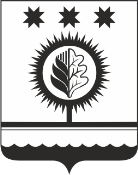 ЧУВАШСКАЯ РЕСПУБЛИКАÇĚМĚРЛЕ МУНИЦИПАЛЛĂОКРУГĔН АДМИНИСТРАЦИЙĚХУШУ14.12.2022 275-р № Çěмěрле хулиАДМИНИСТРАЦИЯШУМЕРЛИНСКОГО МУНИЦИПАЛЬНОГО ОКРУГА РАСПОРЯЖЕНИЕ 14.12.2022 № 275-р   г. Шумерля«20.«Экономическое развитие»«Совершенствование системы муниципального стратегического управления»«Развитие субъектов малого и среднего предпринимательства в Шумерлинском муниципальном округе»;«Совершенствование потребительского рынка и системы защиты прав потребителей в Шумерлинском муниципальном округе»;«Содействие развитию и поддержка социально ориентированных некоммерческих организаций в Шумерлинском муниципальном округе»«Инвестиционный климат»Отдел экономики, земельных и имущественных отношений администрации Шумерлинского муниципального округа Чувашской Республики».